各事業所・関係機関様各位　　　　　　　　　　　　　　　　　　令和2年3月「そだちのいっぽ」について　「茅ヶ崎市自立支援協議会そだちの支援部会（現 つながり支援部会）」では、障害のあるこどもとそのご家族が、事業所や関係機関などとの面接で、継続して活用できるフェイスシートとして「そだちのいっぽ」を作成しました。（作成の目的）・こどもの情報について繰り返し同じ内容を、支援機関ごとに、ご家族が最初から話さなければならない場面が多く、ご家族やこどもの負担になっているという多くの当事者、関係者の声を聞いていました。こうした声を踏まえて、支援機関が情報を共有し、短時間で面接やアセスメントを実施できるツールとして「そだちのいっぽ」を作成いたしました。（活用方法）　・「そだちのいっぽ」をすでにお持ちのご家族に対しては、「そだちのいっぽ」をコピーし、支援機関等で保管していただき、原本はご家族様にお渡しください。・「そだちのいっぽ」をまだお持ちでないご家族に対しては、「そだちのいっぽ」の上記の目的等の周知をしていただき、その必要性を感じたご家族に、「そだちのいっぽ」とその記入例をお渡しください。・上記目的とともに、ご家族のみなさまが、こどもの歩みを振り返るための資料にもなるものと考えております。注意事項・複写した「そだちのいっぽ」を再度複写し他の機関等へお渡しするのはおやめ下さい。個人情報の取り扱いや管理には十分な配慮をお願い致します。（備考）・上記に関しての詳細につきましては、下記事務局担当者までご連絡ください。茅ヶ崎市自立支援協議会　　　　　　　　　　　　　　　　　　　　 　　　つながり支援部会 事務局                                               相談支援センター　つみき　　　　　　　　　　　　　　　　　　　　         電話番号：８４－５２２０　【インテーク面接における「そだちのいっぽ」の活用方法】「そだちのいっぽ」をすでにお持ちのご家族様に対して　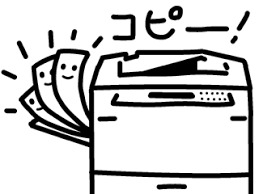 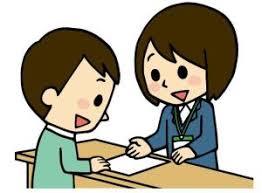 　　　ご家族　　　相談員等　　　　　　　　　　　　　　　　　　　ご家族　　　相談員等　ご家族が記入した「そだちのいっぽ（原本）」をコピーし、原本はご家族にお返し下さい。　コピーを元に記入されている内容に付随することや記載されていないことを中心に聞き取りなどをして頂くことで面接時間の短縮につなげて頂けると幸いです。「そだちのいっぽ」をまだお持ちでないご家族様に対して　　　　　　　　　　　　ご家族　　　相談員等　表面の作成の目的を周知していただき、その必要性を感じたご家族に「そだちのいっぽ」とその記入例をお渡しください。記載方法がわからないご家族には必要に応じて、一緒に記載をして下さい。